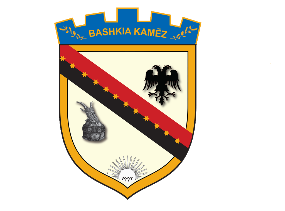 REPUBLIKA E SHQIPËRISËBASHKIA KAMËZNr._____ prot.							                Kamëz, më ___.___.2021NJOFTIM PËR SHPALLJE REZULTATI     Në mbështetje të ligjit Nr. 139/2015, “Për veteqeverisjen vendore”, ligjit Nr.152/2013 “Për nëpunësin civil”, i ndryshuar, VKM-së nr. 243, datë 18.03.2015, i ndryshuar, “Për pranimin, lëvizjen paralele,përiudhën e provës,dhe emërimin në kategorinë ekzekutive”,publikojmë emrin  e kandidatit    fitues për konkursin, “Specialist IT-je”,  Bashkia Kamez.Komiteti i përhershëm i pranimit,në përfundim të proçedurës së testimit me shkrim dhe me gojë,shpall emrin  e fituesit për pozicionin “Specialist IT-je”,Bashkia Kamez. Mahmut Gazidedja     73 pikeKomiteti i Përhershem i Pranimit 